RELANCE Bénévoles pour la journée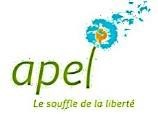 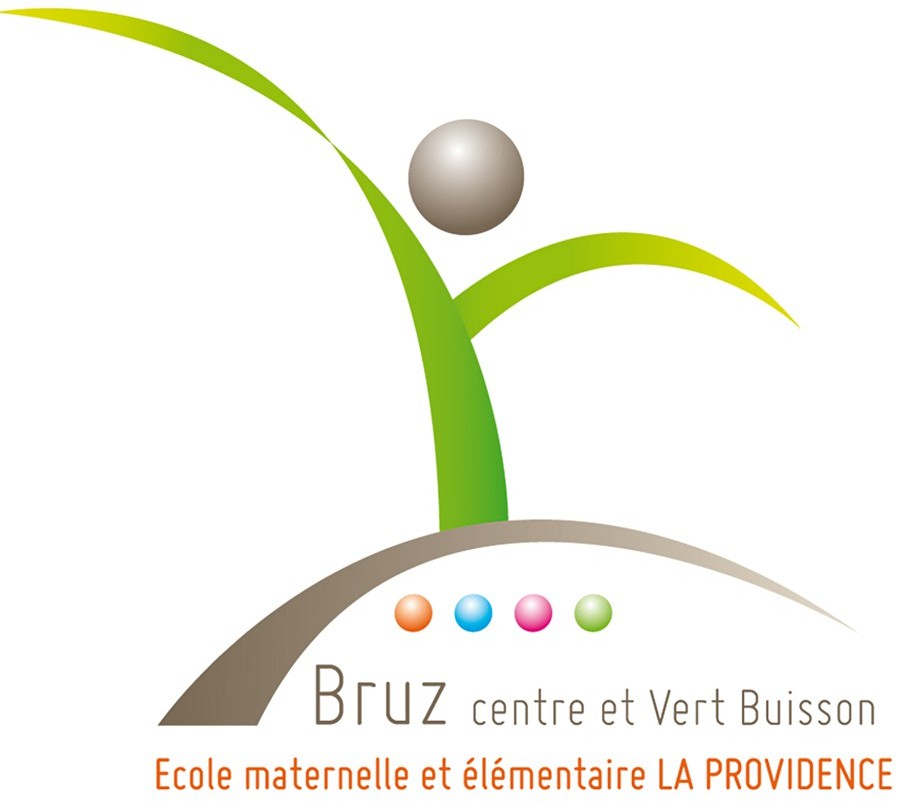 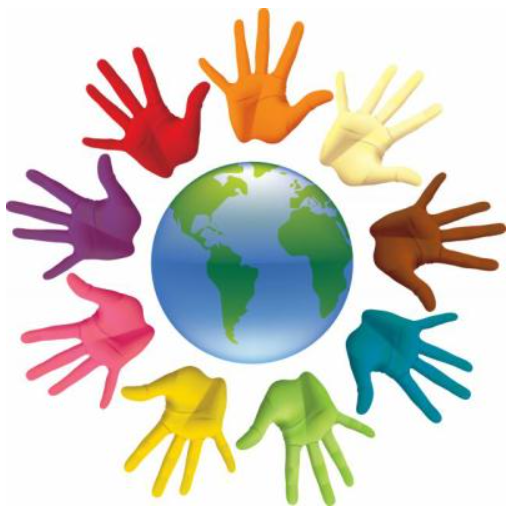 Nom et Prénom : …..................................Parent de : ….......................................... Classe / Enseignant : …………….Numéro de téléphone : ….........................................E-mail (en majuscules) : …………………………………..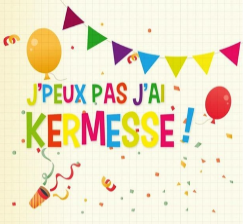 Rejoignez-nous et aidez-nous à faire de cette journée un moment inoubliable !Pour cela inscrivez-vous pour tenir un stand : chaque créneau dure 1 heure maximum, vous serez disponible au moment du spectacle de votre enfant, bien sûr ! - ☺ Cochez le stand qui vous intéresse et vous recevrez par mail une proposition de planning dans les jours précédant la kermesse Merci d’avance pour votre participation !Sans un nombre suffisant de bénévoles, nous serons dans l’obligation de procéder à la fermeture de certains stands de jeux ou activités proposés pour vos enfants"Les informations recueillies sur ce formulaire sont enregistrées dans un fichier informatisé par l'APEL LA PROVIDENCE. En retournant ce formulaire, vous acceptez que ces données soient utilisées afin de vous contacter dans le cadre de l'organisation de la kermesse de l'école. Ces données ne seront transmises qu'aux membres de l'APEL et à la direction de l'école. Elles seront conservées jusqu'à la fin de l'année scolaire. Conformément au RGPD et aux lois "informatiques et liberté", vous pouvez exercer vos droits d'accès, de rectification, d'opposition ou de suppression de ces données à l'adresse suivante : apel.laprovidencebruz@outlook.fr. Désignation du standJe peux être présentJe peux être présentInstallation le samedi matin dès 8h30OUINONRestaurationOUINONConfection crêpes OUINONConfection barbe à papaOUINONTenue d'un stand de jeux :  pêche à la ligne, structures gonflables, ..OUINONStand MaquillageOUINONRangement après 17h30OUINON